Publicado en Madrid el 16/02/2023 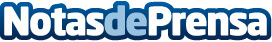 Fersay recomienda cómo conservar las ollas a presiónMantener en buen estado una olla a presión es fundamental para su correcto funcionamiento y seguridadDatos de contacto:Pura De ROJAS+34619983310Nota de prensa publicada en: https://www.notasdeprensa.es/fersay-recomienda-como-conservar-las-ollas-a Categorias: Nacional Emprendedores Consumo Hogar http://www.notasdeprensa.es